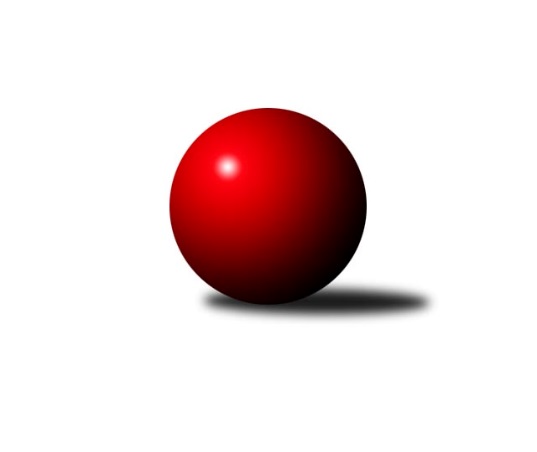 Č.9Ročník 2010/2011	20.11.2010Nejlepšího výkonu v tomto kole: 3644 dosáhlo družstvo: KK PSJ Jihlava1. KLM 2010/2011Výsledky 9. kolaSouhrnný přehled výsledků:TJ Sokol KARE Luhačovice˝A˝	- KK Slavoj Praha	2:6	3497:3603	9.5:14.5	20.11.TJ Jiskra Kovářská	- KK Konstruktiva Praha 	3:5	3221:3232	9.5:14.5	20.11.KK Moravská Slávia Brno ˝A˝	- KK PSJ Jihlava	2:6	3549:3644	10.5:13.5	20.11.TJ Centropen Dačice	- TJ Valašské Meziříčí	7:1	3637:3435	19.5:4.5	20.11.TJ Sokol Husovice	- TJ Lokomotiva Česká Třebová	6:2	3452:3423	15.0:9.0	20.11.SKK  Náchod	- TJ Spartak Přerov˝A˝	6:2	3340:3243	12.5:11.5	20.11.Tabulka družstev:	1.	KK Slavoj Praha	9	8	0	1	53.0 : 19.0 	137.5 : 78.5 	 3451	16	2.	KK PSJ Jihlava	9	6	2	1	52.0 : 20.0 	127.5 : 88.5 	 3479	14	3.	TJ Sokol KARE Luhačovice˝A˝	9	7	0	2	45.5 : 26.5 	117.0 : 99.0 	 3463	14	4.	SKK  Náchod	9	5	1	3	43.0 : 29.0 	119.5 : 96.5 	 3399	11	5.	TJ Lokomotiva Česká Třebová	9	4	2	3	38.0 : 34.0 	105.0 : 111.0 	 3451	10	6.	TJ Sokol Husovice	9	4	2	3	36.0 : 36.0 	110.0 : 106.0 	 3391	10	7.	TJ Centropen Dačice	9	4	1	4	37.0 : 35.0 	107.5 : 108.5 	 3385	9	8.	TJ Spartak Přerov˝A˝	9	4	0	5	34.0 : 38.0 	114.0 : 102.0 	 3387	8	9.	TJ Valašské Meziříčí	9	2	1	6	26.0 : 46.0 	96.0 : 120.0 	 3305	5	10.	TJ Jiskra Kovářská	9	2	0	7	23.5 : 48.5 	82.0 : 134.0 	 3291	4	11.	KK Konstruktiva Praha	9	2	0	7	22.0 : 50.0 	90.0 : 126.0 	 3374	4	12.	KK Moravská Slávia Brno ˝A˝	9	1	1	7	22.0 : 50.0 	90.0 : 126.0 	 3260	3Podrobné výsledky kola:	 TJ Sokol KARE Luhačovice˝A˝	3497	2:6	3603	KK Slavoj Praha	Jiří Kudláček	149 	 142 	 122 	120	533 	 0:4 	 602 	 156	147 	 156	143	Martin Kozel st.	Jiří Staněk	134 	 151 	 136 	149	570 	 1:3 	 633 	 144	152 	 193	144	Zdeněk Gartus	Jiří Mrlík	137 	 132 	 132 	146	547 	 1:3 	 628 	 165	161 	 163	139	Jaroslav Procházka	František Svoboda	153 	 159 	 146 	151	609 	 2:2 	 588 	 155	149 	 148	136	Anton Stašák	Pavel Kubálek	147 	 144 	 138 	154	583 	 1.5:2.5 	 583 	 149	144 	 141	149	Igor Búrik	Michal Markus	173 	 179 	 151 	152	655 	 4:0 	 569 	 157	137 	 146	129	Petr Pavlíkrozhodčí: Nejlepší výkon utkání: 655 - Michal Markus	 TJ Jiskra Kovářská	3221	3:5	3232	KK Konstruktiva Praha 	Milan Hrouda	146 	 147 	 132 	145	570 	 3:1 	 515 	 150	129 	 111	125	Jaroslav Borkovec	Vlastimil Zeman ml. ml.	154 	 143 	 148 	124	569 	 2:2 	 545 	 127	134 	 156	128	Zdeněk Zahrádka	Jaroslav Tejml	136 	 123 	 117 	134	510 	 0:4 	 555 	 159	125 	 129	142	Štěpán Koblížek	David Junek	136 	 122 	 127 	123	508 	 1:3 	 531 	 131	135 	 132	133	František Obruča	Petr Dvořák	124 	 131 	 125 	139	519 	 1.5:2.5 	 542 	 131	129 	 143	139	Lukáš Doubrava	Vlastimil Zeman st.	134 	 148 	 137 	126	545 	 2:2 	 544 	 148	126 	 134	136	Jiří Franěkrozhodčí: Nejlepší výkon utkání: 570 - Milan Hrouda	 KK Moravská Slávia Brno ˝A˝	3549	2:6	3644	KK PSJ Jihlava	Petr Mika	139 	 155 	 134 	150	578 	 1:3 	 629 	 154	167 	 164	144	Robin Parkan	Pavel Palian	152 	 157 	 162 	136	607 	 2.5:1.5 	 592 	 152	153 	 145	142	Daniel Braun	Zdeněk Vránek	155 	 152 	 168 	150	625 	 2:2 	 628 	 146	170 	 169	143	Pavel Petrů	Pavel Dvořák	124 	 135 	 146 	148	553 	 1:3 	 592 	 140	158 	 155	139	Martin Švorba	Michal Kellner	145 	 123 	 152 	131	551 	 1:3 	 606 	 147	143 	 146	170	Jan Kotyza	Miroslav Milan	159 	 155 	 171 	150	635 	 3:1 	 597 	 149	169 	 136	143	Jiří Dvořákrozhodčí: Nejlepší výkon utkání: 635 - Miroslav Milan	 TJ Centropen Dačice	3637	7:1	3435	TJ Valašské Meziříčí	Petr Žahourek	140 	 172 	 140 	144	596 	 2:2 	 611 	 153	169 	 153	136	Radim Metelka	Jiří Malínek	139 	 161 	 136 	146	582 	 2.5:1.5 	 572 	 128	161 	 142	141	David Volek	Pavel Kabelka	150 	 155 	 163 	149	617 	 4:0 	 549 	 135	147 	 130	137	Vladimír Výrek	Milan Blecha	142 	 147 	 157 	169	615 	 4:0 	 569 	 140	137 	 139	153	Luboš Gassmann	Karel Novák	166 	 149 	 141 	142	598 	 4:0 	 543 	 145	141 	 132	125	Dalibor Tuček	Jiří Němec	162 	 164 	 148 	155	629 	 3:1 	 591 	 142	154 	 136	159	Tomáš Cabákrozhodčí: Nejlepší výkon utkání: 629 - Jiří Němec	 TJ Sokol Husovice	3452	6:2	3423	TJ Lokomotiva Česká Třebová	Zdeněk Vymazal	159 	 172 	 141 	154	626 	 4:0 	 574 	 150	145 	 132	147	Pavel Vymazal	Libor Škoula	149 	 143 	 143 	132	567 	 2:2 	 562 	 134	128 	 163	137	Karel Zubalík	Jan Machálek st.	154 	 120 	 155 	118	547 	 2:2 	 572 	 133	145 	 151	143	Miroslav Šnejdar ml.	Jiří Axman ml. ml.	151 	 140 	 161 	148	600 	 4:0 	 563 	 147	138 	 137	141	Martin Podzimek	David Plšek	134 	 165 	 129 	112	540 	 1:3 	 587 	 148	158 	 145	136	Pavel Jiroušek	Jiří Radil	164 	 149 	 131 	128	572 	 2:2 	 565 	 133	148 	 138	146	Jiří Hetych ml.rozhodčí: Nejlepší výkon utkání: 626 - Zdeněk Vymazal	 SKK  Náchod	3340	6:2	3243	TJ Spartak Přerov˝A˝	Pavel Pecold	136 	 115 	 139 	129	519 	 2.5:1.5 	 504 	 124	124 	 127	129	Jiří Kudela	Roman Straka	142 	 158 	 150 	145	595 	 2:2 	 573 	 148	134 	 169	122	Jakub Pleban	Martin Kovář	147 	 135 	 153 	150	585 	 4:0 	 510 	 132	119 	 125	134	Dalibor Matyáš	Ladislav Beránek	123 	 121 	 132 	132	508 	 0:4 	 565 	 150	127 	 141	147	Roman Goldemund	Ondřej Sobčák	161 	 150 	 162 	131	604 	 3:1 	 549 	 130	135 	 139	145	Vlastimil Bělíček	Jaroslav Hažva	128 	 143 	 124 	134	529 	 1:3 	 542 	 141	118 	 126	157	Václav Mazurrozhodčí: Nejlepší výkon utkání: 604 - Ondřej SobčákPořadí jednotlivců:	jméno hráče	družstvo	celkem	plné	dorážka	chyby	poměr kuž.	Maximum	1.	Pavel Jiroušek 	TJ Lokomotiva Česká Třebová	613.75	395.8	217.9	1.0	6/6	(653)	2.	Michal Markus 	TJ Sokol KARE Luhačovice˝A˝	603.68	385.3	218.4	1.2	5/5	(655)	3.	Zdeněk Gartus 	KK Slavoj Praha	603.42	385.2	218.2	0.8	6/6	(643)	4.	Zdeněk Vymazal 	TJ Sokol Husovice	601.13	388.8	212.4	1.4	6/6	(627)	5.	Robin Parkan 	KK PSJ Jihlava	596.80	384.8	212.0	1.4	5/5	(629)	6.	Jan Kotyza 	KK PSJ Jihlava	596.04	383.0	213.0	1.5	5/5	(625)	7.	Jaroslav Procházka 	KK Slavoj Praha	595.30	370.9	224.4	0.8	5/6	(628)	8.	Pavel Petrů 	KK PSJ Jihlava	590.10	383.2	206.9	1.9	5/5	(628)	9.	Jiří Němec 	TJ Centropen Dačice	589.70	381.2	208.6	1.2	5/6	(629)	10.	Martin Kovář 	SKK  Náchod	585.73	382.1	203.6	1.3	5/5	(620)	11.	Libor Škoula 	TJ Sokol Husovice	585.67	385.1	200.6	2.2	5/6	(611)	12.	Jiří Hetych  ml.	TJ Lokomotiva Česká Třebová	585.54	386.8	198.8	0.5	6/6	(618)	13.	Roman Straka 	SKK  Náchod	584.24	377.8	206.4	1.6	5/5	(623)	14.	Ladislav Beránek 	SKK  Náchod	582.88	377.3	205.6	2.2	5/5	(636)	15.	Lukáš Doubrava 	KK Konstruktiva Praha 	577.96	376.8	201.1	2.0	5/5	(603)	16.	Jiří Mrlík 	TJ Sokol KARE Luhačovice˝A˝	577.80	375.0	202.8	2.3	5/5	(604)	17.	Jiří Staněk 	TJ Sokol KARE Luhačovice˝A˝	577.76	373.9	203.8	2.4	5/5	(617)	18.	Vlastimil Bělíček 	TJ Spartak Přerov˝A˝	577.44	374.9	202.5	2.6	5/5	(627)	19.	Václav Mazur 	TJ Spartak Přerov˝A˝	576.35	378.5	197.9	3.3	5/5	(602)	20.	Martin Podzimek 	TJ Lokomotiva Česká Třebová	574.75	365.3	209.4	0.9	6/6	(608)	21.	Petr Žahourek 	TJ Centropen Dačice	574.33	379.9	194.4	2.6	5/6	(603)	22.	Radek Polách 	TJ Sokol KARE Luhačovice˝A˝	574.15	372.7	201.5	1.2	5/5	(600)	23.	Anton Stašák 	KK Slavoj Praha	573.50	373.6	200.0	1.6	5/6	(604)	24.	Petr Pavlík 	KK Slavoj Praha	571.83	376.5	195.3	2.8	6/6	(614)	25.	Karel Novák 	TJ Centropen Dačice	571.06	366.9	204.1	1.7	6/6	(598)	26.	Pavel Kubálek 	TJ Sokol KARE Luhačovice˝A˝	569.55	375.5	194.1	2.5	4/5	(605)	27.	Milan Blecha 	TJ Centropen Dačice	569.38	374.4	195.0	1.6	6/6	(615)	28.	Jiří Dvořák 	KK PSJ Jihlava	568.65	370.4	198.3	0.8	5/5	(617)	29.	Martin Švorba 	KK PSJ Jihlava	568.65	375.2	193.5	1.3	5/5	(592)	30.	Karel Zubalík 	TJ Lokomotiva Česká Třebová	568.31	373.5	194.8	1.8	4/6	(576)	31.	Martin Kozel  st.	KK Slavoj Praha	567.40	367.7	199.7	1.5	5/6	(602)	32.	Radim Metelka 	TJ Valašské Meziříčí	566.44	370.5	195.9	2.8	5/5	(611)	33.	Igor Búrik 	KK Slavoj Praha	565.89	369.3	196.6	2.2	6/6	(585)	34.	Vlastimil Zeman ml.  ml.	TJ Jiskra Kovářská	565.88	375.2	190.7	3.0	6/6	(602)	35.	Jaroslav Borkovec 	KK Konstruktiva Praha 	564.55	370.2	194.4	1.9	5/5	(607)	36.	Daniel Braun 	KK PSJ Jihlava	563.80	369.4	194.4	2.4	5/5	(622)	37.	Pavel Vymazal 	TJ Lokomotiva Česká Třebová	563.30	371.2	192.1	2.3	5/6	(613)	38.	Jiří Franěk 	KK Konstruktiva Praha 	563.05	375.6	187.5	4.0	5/5	(584)	39.	Vladimír Výrek 	TJ Valašské Meziříčí	562.69	360.1	202.6	1.6	4/5	(605)	40.	Jiří Malínek 	TJ Centropen Dačice	562.63	368.6	194.0	3.2	6/6	(624)	41.	Dalibor Matyáš 	TJ Spartak Přerov˝A˝	562.12	372.3	189.8	2.0	5/5	(603)	42.	Jiří Kudela 	TJ Spartak Přerov˝A˝	561.20	367.5	193.7	2.3	5/5	(608)	43.	Zdeněk Zahrádka 	KK Konstruktiva Praha 	560.95	367.4	193.6	3.0	5/5	(582)	44.	Štěpán Koblížek 	KK Konstruktiva Praha 	560.60	374.3	186.3	3.9	5/5	(600)	45.	Ondřej Sobčák 	SKK  Náchod	560.44	373.1	187.4	2.2	5/5	(604)	46.	Jiří Radil 	TJ Sokol Husovice	559.83	369.7	190.2	1.3	6/6	(580)	47.	Roman Goldemund 	TJ Spartak Přerov˝A˝	558.60	364.1	194.5	1.9	5/5	(589)	48.	Miloslav Hýbl 	TJ Lokomotiva Česká Třebová	556.25	367.9	188.4	3.9	4/6	(596)	49.	Miroslav Šnejdar  ml.	TJ Lokomotiva Česká Třebová	556.25	374.3	181.9	3.3	6/6	(592)	50.	Michal Šimek 	TJ Sokol Husovice	555.60	363.7	191.9	2.6	5/6	(608)	51.	Jan Machálek  st.	TJ Sokol Husovice	555.45	375.0	180.5	4.8	5/6	(619)	52.	David Volek 	TJ Valašské Meziříčí	555.44	368.9	186.5	2.6	5/5	(573)	53.	David Junek 	TJ Jiskra Kovářská	554.56	369.1	185.5	2.8	6/6	(621)	54.	Jiří Axman ml.  ml.	TJ Sokol Husovice	553.75	361.8	191.9	2.9	6/6	(600)	55.	Pavel Palian 	KK Moravská Slávia Brno ˝A˝	552.92	363.5	189.4	3.1	6/6	(632)	56.	Jiří Němec 	SKK  Náchod	552.35	367.1	185.3	2.0	5/5	(589)	57.	Jakub Pleban 	TJ Spartak Přerov˝A˝	551.00	372.7	178.3	3.9	5/5	(594)	58.	Vlastimil Zeman st. 	TJ Jiskra Kovářská	549.75	364.6	185.2	3.3	6/6	(577)	59.	Petr Mika 	KK Moravská Slávia Brno ˝A˝	547.71	366.9	180.8	2.9	6/6	(594)	60.	Dalibor Tuček 	TJ Valašské Meziříčí	547.60	362.8	184.9	2.3	4/5	(582)	61.	Milan Hrouda 	TJ Jiskra Kovářská	546.85	361.9	185.0	3.4	5/6	(580)	62.	Luboš Gassmann 	TJ Valašské Meziříčí	546.13	365.8	180.4	2.8	4/5	(569)	63.	Petr Dvořák 	TJ Jiskra Kovářská	544.42	364.5	180.0	4.1	6/6	(582)	64.	Zdeněk Vránek 	KK Moravská Slávia Brno ˝A˝	542.17	363.5	178.6	3.3	6/6	(625)	65.	Michal Kellner 	KK Moravská Slávia Brno ˝A˝	538.96	362.8	176.1	4.3	6/6	(556)	66.	Pavel Kabelka 	TJ Centropen Dačice	538.75	358.9	179.8	2.9	6/6	(617)	67.	Pavel Dvořák 	KK Moravská Slávia Brno ˝A˝	535.92	358.3	177.6	3.6	6/6	(572)	68.	Jaroslav Tejml 	TJ Jiskra Kovářská	530.87	355.9	175.0	5.5	5/6	(567)	69.	Pavel Pecold 	SKK  Náchod	526.00	360.3	165.7	4.3	4/5	(554)		Milan Kanda 	TJ Spartak Přerov˝A˝	594.00	375.0	219.0	3.5	1/5	(601)		Jakub Zdražil 	KK PSJ Jihlava	573.00	372.0	201.0	2.0	1/5	(573)		Jiří Partl 	KK PSJ Jihlava	571.00	361.0	210.0	2.0	1/5	(571)		František Svoboda 	TJ Sokol KARE Luhačovice˝A˝	570.67	375.6	195.1	3.6	3/5	(609)		Jiří Divila ml. 	TJ Spartak Přerov˝A˝	569.00	369.0	200.0	2.0	1/5	(569)		Tomáš Cabák 	TJ Valašské Meziříčí	567.83	378.2	189.7	3.5	3/5	(591)		Jaroslav Hažva 	SKK  Náchod	563.75	378.5	185.3	2.5	2/5	(576)		Jiří Kudláček 	TJ Sokol KARE Luhačovice˝A˝	563.00	380.8	182.2	8.0	3/5	(582)		Tomáš Majer 	SKK  Náchod	560.50	375.5	185.0	5.0	1/5	(577)		Miroslav Milan 	KK Moravská Slávia Brno ˝A˝	559.22	364.1	195.1	1.3	3/6	(635)		Karel Slimáček 	KK PSJ Jihlava	557.00	374.0	183.0	6.0	1/5	(557)		Jaroslav Pleticha st.  st.	KK Konstruktiva Praha 	552.92	363.1	189.8	2.5	3/5	(572)		David Plšek 	TJ Sokol Husovice	550.11	362.8	187.3	3.2	3/6	(572)		Miloš Švarcberger 	KK Moravská Slávia Brno ˝A˝	550.00	377.0	173.0	0.0	1/6	(550)		Stanislav Tichý 	KK Slavoj Praha	543.00	360.5	182.5	4.3	3/6	(577)		Arnošt Werschall 	TJ Jiskra Kovářská	542.00	362.8	179.3	7.0	2/6	(561)		František Obruča 	KK Konstruktiva Praha 	541.67	362.3	179.3	2.8	3/5	(553)		Milan Kabelka 	TJ Centropen Dačice	536.50	363.0	173.5	4.5	2/6	(541)		Dalibor Jandík 	TJ Valašské Meziříčí	532.50	361.0	171.5	4.0	1/5	(542)		Jan Bernatík 	KK Moravská Slávia Brno ˝A˝	532.00	359.5	172.5	3.5	2/6	(551)		Milan Janyška 	TJ Valašské Meziříčí	528.00	349.0	179.0	5.0	3/5	(580)		Petr Doležal 	TJ Centropen Dačice	516.00	351.0	165.0	6.0	1/6	(516)		Václav Korbel 	KK PSJ Jihlava	515.00	356.0	159.0	2.0	1/5	(515)Sportovně technické informace:Starty náhradníků:registrační číslo	jméno a příjmení 	datum startu 	družstvo	číslo startu
Hráči dopsaní na soupisku:registrační číslo	jméno a příjmení 	datum startu 	družstvo	Program dalšího kola:10. kolo27.11.2010	so	9:00	TJ Valašské Meziříčí - TJ Sokol Husovice	27.11.2010	so	10:00	KK Slavoj Praha - TJ Lokomotiva Česká Třebová	27.11.2010	so	10:00	TJ Sokol KARE Luhačovice˝A˝ - SKK  Náchod	27.11.2010	so	11:30	KK Konstruktiva Praha  - KK Moravská Slávia Brno ˝A˝	27.11.2010	so	12:00	TJ Spartak Přerov˝A˝ - TJ Jiskra Kovářská	27.11.2010	so	15:00	KK PSJ Jihlava - TJ Centropen Dačice	Nejlepší šestka kola - absolutněNejlepší šestka kola - absolutněNejlepší šestka kola - absolutněNejlepší šestka kola - absolutněNejlepší šestka kola - dle průměru kuželenNejlepší šestka kola - dle průměru kuželenNejlepší šestka kola - dle průměru kuželenNejlepší šestka kola - dle průměru kuželenNejlepší šestka kola - dle průměru kuželenPočetJménoNázev týmuVýkonPočetJménoNázev týmuPrůměr (%)Výkon5xMichal MarkusLuhačovice A6553xMichal MarkusLuhačovice A112.026551xMiroslav MilanSlávia Brno A6356xZdeněk VymazalHusovice111.126264xZdeněk GartusSlavoj Praha6332xJiří NěmecDačice110.266292xJiří NěmecDačice6291xMiroslav MilanSlávia Brno A108.966354xRobin ParkanJihlava6295xZdeněk GartusSlavoj Praha108.256331xPavel PetrůJihlava6281xPavel KabelkaDačice108.15617